SurveyOpening up RADARSAT-1 archivesPour le français, control + cliquez ici.ContextCanada’s RADARSAT-1 was the first operational radar-based Earth Observation Satellite. RADARSAT-1 acquired numerous data collections from 1995 to 2013. The historical value of this data is clear as it allows making comparisons using images of the same region acquired over the years: for example, to study climate change effects. The Canadian Space Agency has recently released over 37 000 RADARSAT-1 images for public use, free of charge; below you will find the density distribution of available data and you can download them here. In light of this initiative, we are evaluating the feasibility of opening up more RADARSAT-1 data over Canada and internationally. Please answer the questions below in order to help us better understand your needs and preferences with respect to RADARSAT-1 data.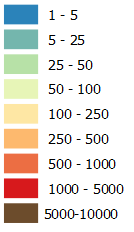 For any questions, or to submit this survey, please contact julie.claveau@canada.ca. 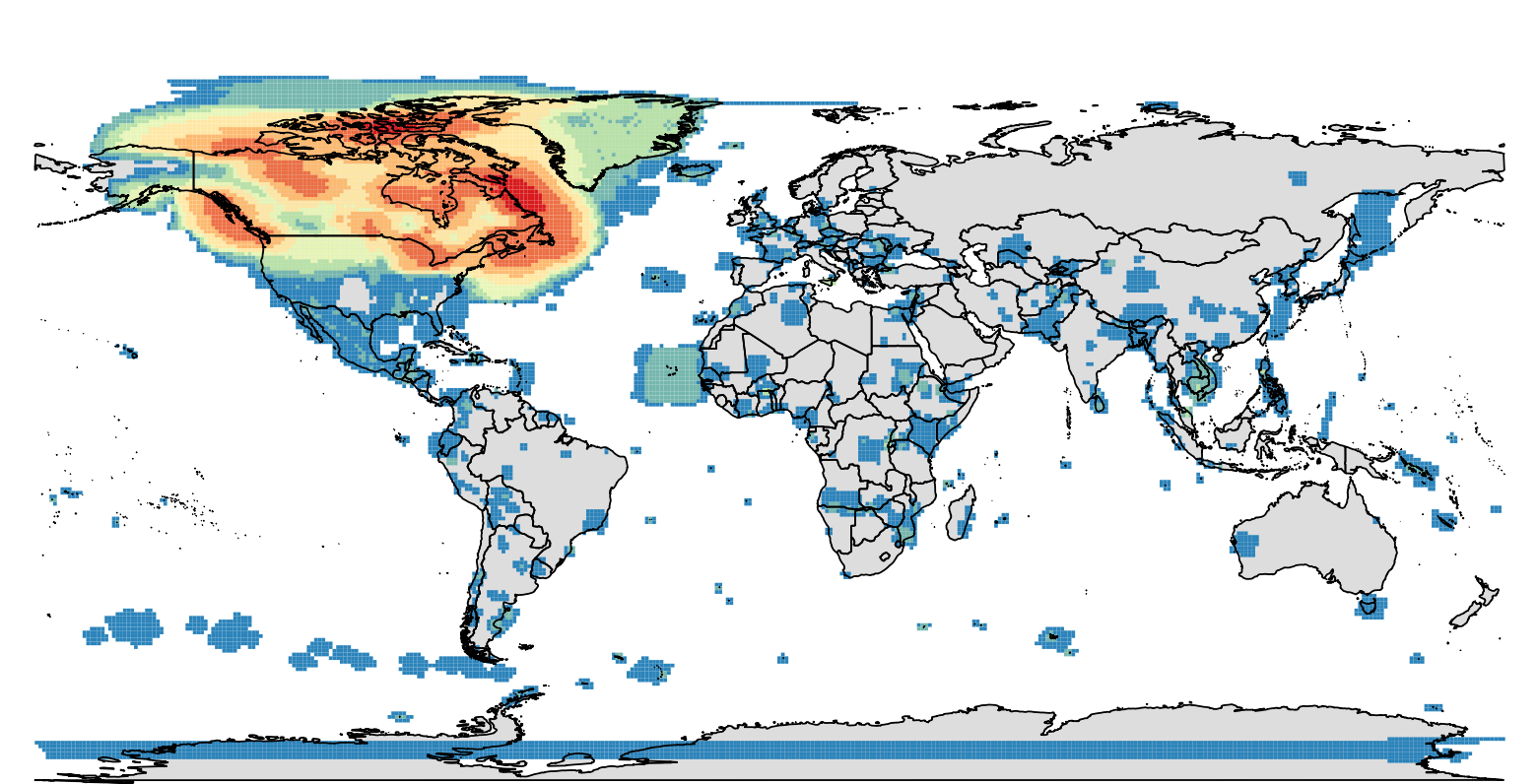 QuestionsWhat type of data user are you?Are you interested in using RADARSAT-1 data?Why are you interested in RADARSAT-1 data?What is your primary region of interest? Select all that apply. Canada
 South America
 Central America
 North America
 Caribbean
 Africa
 Europe
 Middle East
 Asia
 Oceania
 Polar Regions
 All of the aboveWhat kind of imaged environment are you interested in? Select all that apply. Land
 Hydrological
 Maritime
 Coastal
 Polar regionsWhat applications (thematics) are most valuable to you? Select all that apply. Agriculture and Soil (incl. Soil moisture, Soil roughness)
 Climate and Meteorology
 Disaster Management (incl. Mitigation, Alert, Response, Recovery and Assessment)
 Ecosystems and Wetlands (incl. Biodiversity, Habitat conservation, Lands)
 Education
 Energy (incl. Wind, Hydroelectric Power, Oil and Gas)
 Environment
 Fisheries
 Forestry
 Fresh water and Hydrology (incl. Water quality, Ground water)
 Geology
 Health
 Infrastructure and Transportation (incl. Subsidence, Uplift)
 Maritime Surveillance and Security (incl. Ship detection, Navigation, Marine pollution, National Security)
 Sea Ice and Icebergs
 Snow and Ice
 Software
 Survey and Mapping
 Urban Environment
 Other Application (please indicate below)
Are you interested in getting access to single images or to thematic sets of images over the same region? Select all that apply. Single image
 Data sets
 Interferometric data setsHow many RADARSAT-1 scenes a year do you foresee using?What processing image product format would you prefer? Select all that apply. Raw (unprocessed: this is signal data, not an image)
 Georeferenced image product
 Georeferenced image product, with phase information (complex)
 Orthorectified product
 With radiometric terrain correction 
 Analysis Ready Data (ARD) compatible (example here)
 I don’t knowAre you interested in processing on demand?In an ideal situation, how would you like to access and download RADARSAT-1 data? Select all that apply. Access through interactive web interfaces
 Access through application programming interfaces (APIs)
 Bulk downloading interfaces
 Public cloud access
 Other (please indicate below)
If you were to use APIs for discovery and access of data, which ones would interest you? Select all that apply. Opensearch
 OGC Protocols (CSW, WCS, etc.)
 STAC (SpatioTemporal Asset Catalog)
 ODATA
 Other (please indicate below)
What are your recommendations to ensure RADARSAT-1 data is used to its full potential?
Sondageouverture des archives RADARSAT-1ContextERADARSAT-1, une mission canadienne, fut le premier satellite radar opérationnel dédié à l’observation de la Terre. RADARSAT-1 a effectué de nombreuses collections de données de 1995 à 2013. La valeur historique de ces données est manifeste car elle ouvre la voie à la comparaison d’images, par exemple, au cours du temps sur une région donnée pour l’étude des effets des changements climatiques.L’Agence spatiale canadienne a récemment ouvert l’accès public à plus de 37 000 images RADARSAT-1 gratuitement; la densité des données acquises et disponible est illustrée ci-dessous, et vous pouvez y accéder ici. En continuité avec cette initiative, nous examinons la faisabilité de rendre accessible au grand public un plus grand lot de données RADARSAT-1, acquises au Canada et à l’international. En répondant aux questions ci-dessous, vous nous aiderez à mieux comprendre vos besoins et préférences en ce qui a trait aux données RADARSAT-1. Pour toute question, ou pour soumettre ce sondage, veuillez écrire à julie.claveau@canada.ca. QuestionsQuel type d'utilisateur de données êtes-vous?Êtes-vous intéressé à utiliser les données RADARSAT-1?Pourquoi êtes-vous intéressé aux données RADARSAT-1?Quelle région vous intéresse? Sélectionnez toutes les réponses applicables. Canada
 Amérique du Sud
 Amérique Centrale
 Amérique du Nord
 Caraïbes
 Afrique
 Europe
 Moyen-Orient
 Asie
 Océanie
 Régions PolairesQuel type d'environnement imagé vous intéresse le plus? Sélectionnez toutes les réponses applicables. Terrestre
 Hydrologique
 Maritime
 Côtier
 Régions polairesQuelles applications (thématiques) ont le plus de valeur pour vous? Sélectionnez toutes les réponses applicables. Agriculture et sol (incl. humidité du sol, rugosité du sol)
 Climat et météorologie
 Gestion des catastrophes (incl. mesures d’atténuation, alerte, intervention, évaluation et remédiation après catastrophe)
 Écosystèmes et milieux humides (incl. biodiversité, préservation des habitats, milieux terrestres)
 Éducation
 Énergie (incl. énergie éolienne, hydroélectrique, pétrole et gaz)
 Environnement
 Pêches
 Foresterie
 Eau douce et hydrologie (incl. qualité de l'eau, eaux souterraines)
 Géologie
 Santé
 Infrastructure et transports (incl. affaissement, soulèvement de sol)
 Surveillance maritime et sécurité (incl. détection des navires, navigation, pollution marine, sécurité nationale)
 Glaces de mer et icebergs
 Neige et glace
 Logiciel
 Levé et cartographie
 Milieu urbain
 Autre application (veuillez l’inscrire dans la section commentaires ci-dessous)
Êtes-vous intéressé à des images uniques ou à des ensembles d’images thématiques sur une même région? Sélectionnez toutes les réponses applicables. Image simple
 Ensemble de données
 Ensemble de données à usage interférométriqueCombiens d'images par année pensez-vous utiliser?Quel type de de produit d’imagerie aimeriez-vous? Sélectionnez toutes les réponses applicables. Brut (non-traité: ce sont des données de signal et non pas des images)
 Produit d’imagerie géoréférencé
 Produit d’imagerie géoréférencé, avec information de phase (complexe)
 Produit orthorectifié
 Avec correction radiométrique de terrain 
 Compatible avec un standard de données prêtes à l’analyse (Analysis Ready Data, exemple ici)
 Je ne sais pasEst-ce que le traitement sur demande vous intéresse?Dans une situation idéale, comment aimeriez-vous accéder et télécharger les données RADARSAT-1? Sélectionnez toutes les réponses applicables. Accès par l’entremise d’interfaces web graphique
 Accès par l’entremise d’interfaces de programmation applicative (IPA)
 Interface de téléchargements en vrac 
 Accès cloud publique
 Autre (veuillez l’inscrire dans la section commentaires ci-dessous)Si vous aviez à utiliser une IPA pour la découverte et l’accès aux données, lesquelles seraient d’intérêt pour vous? Sélectionnez toutes les réponses applicables. Opensearch
 OGC Protocols (CSW, WCS, etc.)
 STAC (SpatioTemporal Asset Catalog)
 ODATA
 Autre (veuillez l’inscrire dans la section commentaires ci-dessous)
Quelles sont vos recommandations afin que les données RADARSAT-1 soient utilisées à leur plein potentiel?
